                          Bradley Stoke Town Council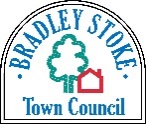 Environmental Statement relating to Bradley StokeBradley Stoke Town Council will endeavour to provide recycling facilities at all its sites.Bradley Stoke Town Council will endeavour to look to improve the environment we live in through all its policies and duties.Bradley Stoke Town Council will endeavour to promote policies that assist our wildlife. Bradley Stoke Town Council will endeavour to exercise its duties in such a way it leads in environmental initiatives comparable to other Town and Parish Councils of comparative size. Bradley Stoke Town Council will endeavour to support the continuous improvement of public transport to reduce cumulative carbon emissions. Bradley Stoke Town Council recognises the Three Brooks Nature Reserve as Bradley Stoke’s area of natural beauty and will endeavour to support its protection and promote its importance to the community. Bradley Stoke Town Council will endeavour to scrutinise adverse impact to the environment that may arise, to help it identify in any transaction of official business.Bradley Stoke Town Council will endeavour to look to lead in the conservation of, natural resources by conserving water, electricity and natural gas. It will endeavour not to waste these resources.This statement will be kept under review and will be added to, as and when required.Adopted by Bradley Stoke Town Council – 25th September 2019Reviewed by Bradley Stoke Town Council – 24th August 2022 